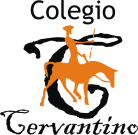 USO   DE LA  HSe escriben con “H”: ¨ Los prefijos hidr-, hiper-, hipo-. Ej.: hidráulico, hidrógeno, hipérbole, hipócrita. - El globo lo hincharon con hidrógeno. - En el hipódromo se corría una gran carrera. - El hidroavión no pudo amerizar en la bahía. ¨ Todas las palabras que empiezan por los diptongos  hie-,  hue-. Ej.: hiedra, hiel, hiena, hielo, hierro; hueco, huelga, huella, huérfano, huerto. - Deshuesar al pollo cuesta trabajo. - Descubrieron al ladrón siguiendo sus huellas. - Juan es huérfano de padre y madre. ¨ Los prefijos  hecto-,  hepta-,  hexa-,  hemi-, de las palabras compuestas. Ej.: hectómetro, heptasílabo, hexágono, hemiciclo. - El hectómetro equivale a cien metros. - Las autoridades se sentaban en el hemiciclo. - El hexágono es un polígono de seis lados. ¨ Los compuestos y derivados de palabras que tienen h, excepto los derivados de hueso, huevo, hueco, huérfano. Ej.: huelguista, horticultura; osario, óseo, osamenta, óvulo, ovario, oval, oquedad, orfandad, orfanato. - El orfanato es el refugio de los huérfanos. - En la oquedad de la pared encontró un nido de gorrión. - En el verde prado hallamos un esqueleto u osamenta de ciervo. ¨ Todas las formas de los verbos cuyo infinitivo lleva h. Ej.: haber, habitar, habituar, hablar, hacer, halagar, hallar, helar, heredar, herir, herrar, hervir, hojear, honrar, hospedar, humillar, hundir, hurtar.